TITLE OF THE PAPER IN 12 POINT TIMES NEW ROMAN WITH BOLD FACE CAPITAL2 blank linesFirst. A. Author1* and Second. B. Author21 blank line1 Institute of Water and Flood Management, Bangladesh University of Engineering and Technology, Dhaka-1000, Bangladesh, e-mail: xxxxxxx@xxxx.xxx2 Institute of Water and Flood Management, Bangladesh University of Engineering and Technology, Dhaka-1000, Bangladesh, e-mail: xxxxxxx@xxxx.xxx2 blank linesINTRODUCTIONThis document is a template for preparing the 2-pages extended abstract for ICWFM 2019 using Microsoft Word 2003 or later. Abstract must contain no more than 600 words excluding references. For all text we recommend 11-point Times New Roman in single spacing without any indent. The presenting author should be denoted by an asterisk *. Manuscripts must be typed in a custom sized page A4, margins should be 1-inch left, right, top and bottom. Do not leave space at the top of a page. Extended abstract should not exceed 2-pages in length including figures, table, text, references, acknowledgements and appendices. The introduction should contain rationale and objective of this study. The paper must be submitted in MS Word format to icwfm2019@gmail.com  before the deadline as mentioned in the website. Do not number the pages.1 blank lineMETHODOLOGYReferences should be cited in the text as Saha et al. (2017). The equations can be made using the equation editor. A displayed equation is numbered using Arabic numbers in parenthesis as shown in equation (1). 1 blank line1 blank lineThe equation is 11pt font centered, with single line spacing above and below the equation to separate it from the surrounding text.RESULT AND DISCUSSIONAll figures should be numbered consecutively and captioned. The caption title should be written centered, with sentence case letters. A single line spacing should separate the figure from the caption, and one blank line should separate the upper part of the figure and the bottom of the caption from the surrounding text. 1 blank line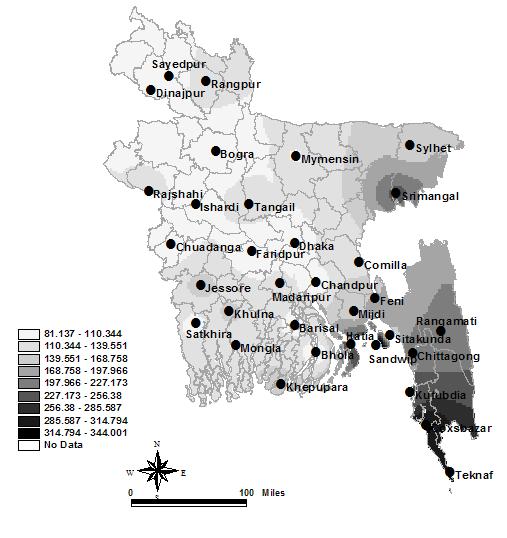 Figure 1: Example for figure caption1 blank lineThe figures must be referenced in the text as Figure 1. A sample figure is as shown above. The following resolutions are optimal: figures- minimum 600 dpi; photographs- minimum 300 dpi. We encouraged preparing the figures as EPS or TIFF format; but you can also use high quality BMP or JPG, PNG format.All tables should be numbered consecutively and captioned. A single line spacing should separate the table from the caption, and a one blank line should separate the upper part of the table and the bottom of the caption from the surrounding text. The tables must be cited in the text as Table 1. A sample table is as shown below.1 blank lineTable 1: Example of table caption	1 blank lineAll tables in black and white and should be placed as close to their mention in text as table X. Centre captions preferably directly above the table being described. CONCLUSIONPlease provide a brief conclusion on the basis of the results and discussions. REFERENCESReferences should be listed in the inline citation order presented in a format according to the standard APA Style as shown below.Whitehead, P., Bussi, G., Hossain, M. A., Dolk, M., Das, P., Comber, Hossain, S. (2018). Restoring water quality in the polluted Turag-Tongi-Balu river system, Dhaka: Modelling nutrient and total coliform intervention strategies. Science of the total environment, 631, 223-232.Saha, D., Hossain, M. A., Hossain, M. S. S., Mondal, M. S., & Rahman, R. (2017). Adaptations to Climate Change in Bangladesh: Development of a National Inventory. In Climate Change Research at Universities (pp. 175-189). Springer, Cham.Holle, R. L., & Islam, A. K. M. S. (2017, January). Lightning fatalities in Bangladesh in May 2016. In Proceedings of the 8th Conference on the Meteorological Applications of Lightning Data. 2017 American Meteorological Society Annual Meeting Seattle, Washington (pp. 22-26).Heading 1Heading 2Heading 3